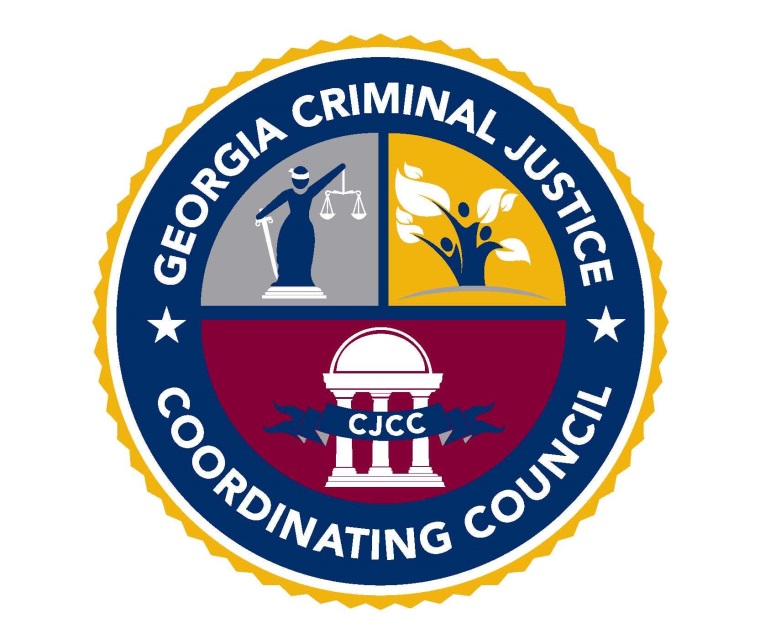 State of Georgia2014-2016 S.T.O.P. VAWA Implementation Plan Policy Development and Analysis SubcommitteePurpose StatementThe Policy Development and Analysis Subcommittee will serve as a hub for sharing information regarding legislation or regulations that may impact victims; and as a leader for the State of Georgia in creating legislation, policies and protocols and model responses to domestic violence, dating violence, sexual assault and stalking.Subcommittee ChairName and Title: Allison Smith-Burke, Director of Public PolicyAgency: Georgia Coalition Against Domestic ViolencePhone: 404-209-0280 ext. 15Email: asmith@gcadv.orgMDT, Training and Policy Subcommittee LiaisonName and Title: Jennifer Bivins, Executive DirectorAgency: Georgia Network to End Sexual AssaultPhone: 404-815-5261Email: jbivins@gnesa.orgCJCC Staff SupportName and Title: Betty Barnard, Planning & Policy Development SpecialistPhone: 404-654-5691Email: betty.barnard@cjcc.ga.govName and Title: Jonathan Peart, Lead Grants SpecialistPhone: 404-657-1973Email: peart.jonathan@cjcc.ga.govMeeting NotesServices*Training*Officers*Prosecution (STOP) Violence Against Women Act (VAWA) Implementation Plan Subcommittee MeetingPolicy Development and Analysis SubcommitteeWednesday, March 5, 20142:30-4pmCriminal Justice Coordinating Council104 Marietta St. NW Suite 440, Atlanta GA, 30303Conference RoomConference call line: 1-888-453-4221Passcode 433071Agenda2011-2013 Plan Subcommittee Mission StatementThe Legislation and Protocol VAWA subcommittee will serve as a hub for information-sharing regarding legislation or regulations that may impact victim service providers; and as a leader for the State of Georgia in creating protocols and model responses to violence against women.2011-2013 Plan Subcommittee GoalsFVIP compliance benchbookCyberstalking laws – create fact sheets, model policiesHost one joint meeting per year between training subcommittee and legislation/protocols committeeDiscussion about the need for more robust legislation around sentencing to FVIP – especially as guidance for rural communities where only one FVIP may provide servicesA law to help economically challenged or immigrant victims“Family Care Act” is awaiting committee vote, but would mandate employers to allow employees to take care of a sick child or parent using sick timeLaw re: bifurcation of leases for persons in abuse relationshipsServices*Training*Officers*Prosecution (STOP) Violence Against Women Act (VAWA) Implementation Plan Subcommittee MeetingPolicy Development and Analysis SubcommitteeThursday June 12, 201411:00am-12:30pmCriminal Justice Coordinating Council104 Marietta St. NW Suite 440, Atlanta GA, 30303Conference RoomConference call line: 1-888-453-4221Passcode 433071AttendeesKate Bobb and Ann Burdges, GSAC-CACAllison Smith-Burk, GCADVBetty Barnard and Michelle Anderson, CJCCDahlia Bell-Brown, GOCFJenny Aszman, GCFVAgenda	Services*Training*Officers*Prosecution (STOP) Violence Against Women Act (VAWA) Implementation Plan Subcommittee MeetingPolicy Development and Analysis SubcommitteeThursday, September 4, 201411:00am-12:30pmCriminal Justice Coordinating Council104 Marietta St. NW Suite 440, Atlanta GA, 30303Conference RoomConference call line: 1-888-453-4221Passcode 433071Agenda	Services*Training*Officers*Prosecution (STOP) Violence Against Women Act (VAWA) Implementation Plan Subcommittee MeetingPolicy Development and Analysis SubcommitteeThursday, December 4, 201411:30am-12:30pmGeorgia Public Safety Training Center (GPSTC)1000 Indian Springs Drive, Forsyth GA 31029AgendaServices*Training*Officers*Prosecution (STOP) Violence Against Women Act (VAWA) Implementation Plan Subcommittee MeetingPolicy/MDT/Evaluation Subcommittee Coordination MeetingThursday, December 4, 20141:30-2:15pmGeorgia Public Safety Training Center (GPSTC)1000 Indian Springs Drive, Forsyth GA 31029AgendaServices*Training*Officers*Prosecution (STOP) Violence Against Women Act (VAWA)Implementation Plan Subcommittee MeetingTraining/Policy/Evaluation Subcommittee Coordination MeetingThursday, December 4, 20142:15-3pmGeorgia Public Safety Training Center (GPSTC)1000 Indian Springs Drive, Forsyth GA 31029AgendaServices*Training*Officers*Prosecution (STOP) Violence Against Women Act (VAWA) Implementation Plan Committee Meeting NotesThursday, December 4, 201410am-4pmGeorgia Public Safety Training Center (GPSTC)1000 Indian Springs Drive, Forsyth GA 31029Feedback on 2014 Continuation Application to CJCCData shared with VAWA only reflects use of funds – how, if at all, can we share more comprehensive data and the state-specific context to make a case for funding and other support?Deadlines were manageableSubgrantees appreciated email updates for each application and award timeline changeOne subgrantee noted that it was difficult to write the continuation application in accordance with the new separate RFAs for CJSI and Victim Services, since the Competitive application in 2013 was structured differently (one RFA for all VAWA program types).Asked for better communication regarding special condition updates and complianceVictim’s Compensation Training condition was removed in 2014 awards, but trainings were recently re-launched and attendance during this training cycle will count towards satisfying 2015 special conditionsPlease see if it is possible to create an online application that subgrantees can save work and login again later (this feature is now available on Adobe FormsCentral)Please see if it is possible to have an autofill option using prior submissionsPlease see if it is possible to fill out PDF forms online and submit with award packetPlease remember to include a “statewide” option on list of counties served2015 S.T.O.P. Application IdeasIncorporate GCFV State Plan and Fatality Review Report goals to ensure synchronicitySexual Assault section was satisfactory in 2014Suggestion to request assistance and leadership on judicial education from CJCC’s governing Council 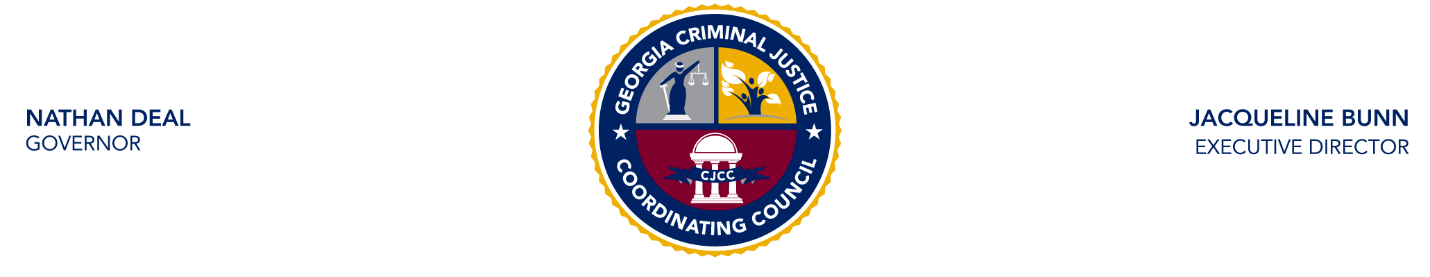 Services*Training*Officers*Prosecution (STOP) Violence Against Women Act (VAWA) Implementation Plan Subcommittee MeetingPolicy Development and Analysis SubcommitteeFriday, March 6, 20153:00-5:00pmCriminal Justice Coordinating Council104 Marietta St. NW Suite 440, Atlanta GA, 30303Conference RoomConference call line: 1-888-453-4221Passcode 433071AgendaServices*Training*Officers*Prosecution (STOP) Violence Against Women Act (VAWA) Implementation Plan Subcommittee MeetingPolicy Development and Analysis SubcommitteeThursday, June 25, 201510:00am-12:00pmCriminal Justice Coordinating Council104 Marietta St. NW Suite 440, Atlanta GA, 30303Conference RoomConference call line: 1-800-250-2600Passcode 35398717 #Agenda2:30-2:40Welcome and introductionsAyanna Campbell Williams and Betty Barnard, CJCCKate BobbAllison Smith-BurkJenny AszmanDahlia Bell BrownShenna Morris (phone)LaDonna Varner (phone)2:40-2:50Revisit previous goals and missionRevised mission statementThe Policy Development and Analysis Subcommittee will serve as a hub for sharing information regarding legislation or regulations that may impact victims; and as a leader for the State of Georgia in creating legislation, policies and protocols and model responses to domestic violence, dating violence, sexual assault and stalking.Prior goals FVIP compliance was draftedFamily Care Act still hasn’t passed; will be a long-term effortLease bifurcation laws not politically feasible2:50-3:15Discuss summary of priorities and issues fromcommittee meetingDevoted time to reviewing new priority area and reviewing policy priorities by GNESA and GCADV and recommendations in GCFV State Plan and 10th Annual Report from the Fatality Review Project.3:15-3:45Develop goals and objectivesNeed to define top priorities/clear, feasible objectives!!!Increase victims’ awareness of and accessibility to CVCP, specifically regarding SANE/SAFE payments and free Forensic Medical ExamsImplement law making strangulation assault a felony (pending enactment of the bill)Implementation of stalking laws; revise and update harassing communications code to incorporate cyberstalkingEconomic independence for victimsIncreased state funding for sexual assault centersChange definition of rape to align with federal lawProtocols to address rape kit backlogLegislative and systems advocacy, training and protocol development to facilitate enforcement of firearms removal for offenders subject to federal firearms prohibition Strategies to increase FVIP complianceDevelop strategies to address teen dating violence and working with child witnesses to domestic violence3:45-4:00Next stepsImplementation plan draft will be sent March 7 for revision; need feedback by March 11Next meeting TBD in June; send Betty unavailable dates4:00Conclusion11:00-11:10Welcome and introductions11:10-12:15Discuss goals and objectives2014Increased state funding for sexual assault centersMost urgent and important priorityIn dire need of data and consistent data collectionNeed to meet with legislators to find out what info they will need to make this happenFrame in terms of hot national issues such as campus and military sexual assault ratesChange definition of rape to align with federal lawNo recent efforts to our knowledgeWill be politically difficult and affect many lawsIncrease victims’ awareness of and accessibility to CVCP, specifically regarding SANE/SAFE payments and free Forensic Medical ExamsBB will get 2013 data from CVCPOnline filing system would be helpfulAllison and Kate to send list of top problems for victims and providersAccess more of an issue than awareness for victimsImplement law making strangulation assault a felony (pending enactment of the bill)Bill passed! Many efforts underway such as training medical personnel and law enforcement.Legislative and systems advocacy, training and protocol development to facilitate enforcement of firearms removal for offenders subject to federal firearms prohibition Politically trickyFocus on judicial notification – judges are required by federal law to notify misdemeanants. Need sample forms (orders?) and judicial education effortsJenny and Allison will work together to collect data from MDTsJenny will talk to Greg about a training this summer and current judicial education efforts underwayBetty will request sample forms/additional info from Henry CountyCJCC could require all courts that receive our funds to certify compliance2015Economic independence for victimsOngoing –efforts underwayNeed to assist with affordable housingState can’t drug test for SNAP but will implement testing for TANFWOW could conduct more GA workshopsReview Fatality Review report recsRevise and update harassing communications code to incorporate cyberstalkingSolicitor Generals may try to pass in 2015 sessionDevelop strategies to address teen dating violence and working with child witnesses to domestic violenceStart with State Plan to End Family Violence recommendations2016Implementation of stalking lawsNeed to update harassing communications laws firstEconomic independence for victimsOngoing –efforts underwayNeed to assist with affordable housingState can’t drug test for SNAP but will implement testing for TANFProtocols to address rape kit backlogCan use VAWA funds for thisNeed other funding sourcesNeed data on the backlogLook to Detroit modelMore of a long-range goalStrategies to increase FVIP complianceNeed funding for these programs and for transit to increase complianceVicious cycle – judges don’t refer and more programs close; programs close and more judges don’t referNeed for judicial education coupled with resource allocation to FVIPsCheck with Stacey Seldon on Dekalb’s compliance calendar and protocols12:15-12:30Next steps and schedule September meetingDates to avoid: 7-10, 12, 3rd week, 19, 28-30BB to send date after subcommittee meetings conclude next week12:30Conclusion11:00-11:10Welcome and introductionsMonique Stevenson, CJCCKristina Martin, CJCCBetty Barnard, CJCCLangston Walker, GNESAJennifer Waindle, Dekalb County ProbationAllison Smith-Burk, GCADVJennifer Aszman, GCFVRoz Harris, Dekalb Co. Solicitor’s OfficeAnn Burdges, GSAC-CACKate Bobb, GSAC-CAC11:10-12:15Progress report on top priority goals and objectives2014Increased state funding for sexual assault centersGNESA has identified that it is a need in the community and would like a model that is sustainable; not necessarily any policy behind this currently. No conversations with legislators recently. GCADV has discussed having conversations with legislators about SAC and helping to build talking points with legislators for SACs since they have the experience and would like to offer support in messaging for legislators. GCADV is meeting on Friday 9.5.14 to better solidify the support they can provide to GNESA. Preliminary steps and individual centers are looking at the next legislative session and contacting legislators directly. 
Change definition of rape to align with federal law
No additional changes or legislative work has been made on this effort. Maybe push this priority further back that may need to be a long term effort as the main priority is increased state funding.
Start to outline the problem with the UCR code and the OVW has adopted the federal definition but different states have moved with different pace to adopt the federal definition; it would be worthwhile to look at the numbers to move forward and be more consistent with the federal definition. Next step: outline potential/actual problems if GA does not change definition rape vs sexual assault. Ann Burdges will check with other states to see if there are other best practices they have used such as white papers. Discussed how the committee can support this goal; keep the lines of communication open and understanding it will take time.Increase victims’ awareness of and accessibility to CVCP, specifically regarding SANE/SAFE payments and free Forensic Medical ExamsJoined by VSD Program Director Kristina Martin for Q&ANote: Much of the data requested is available via the Annual Report at http://cjcc.georgia.gov/sites/cjcc.georgia.gov/files/related_files/document/CJCC_AnnualReport_LAYOUT%28B%26W%29.pdf. For additional requests, email to Kristina.martin@cjcc.ga.gov.VSD working on creating an online system to check the status of claim; currently in talks with vendor for online claim system and web portal for victims. 
Q: Will the system accommodate invoicing for the FI?
A: Still looking at what features we can have in the online portal to accommodate service providers and victims 
Q: Is there a barrier to access to the victim comp claim with the law enforcement forms...have you received any feedback on the form? A: Law enforcement questionnaire is only sent to a handful of claimants if the application is not complete and VSD also has advocates to follow up with law enforcement as well 
Q: Is there any way to get the "in your opinion" removed from the form?A: Possibly, but VSD staff follow up with law enforcement and advocate on behalf of the victim, so it’s not solely dependent on the officer’s opinion.
Q: Employer Verification Form: Can CJCC submit this form instead of the victim? A: CJCC advocates can help but victim must let CJCC know
Q: Can letters be sent in different languages specifically in Spanish? A: Yes, someone on staff can translate a letter
Q: What is the anticipated decrease in turnaround time if VSD moves to a paperless online system? A: Not sure have to look at the total picture with increase in volume of applicationsImplement law making strangulation assault a felony Met with GPB to get a law enforcement training approved; a script is being written and developing scenarios for how investigation should take place and how to collect evidence for  investigations should take place and Law enforcement can get POST credit. GCFV Sent out press release. Law enforcement are also still charging as a misdemeanor and not a felony; Athens has been getting good press but still long road to get LE and prosecutors to charge correctly. GCFV conference will have sessions on the proper response to incidences of strangulation and how advocates can serve as expert witnesses. GCFV awarded mini-grants to task forces. Jenny will provide a list of awardees. Also working with Emory with Emergency and Medical Responders to develop a training with them that is accessible and eligible for credit. This topic will also be discussed at the Training Committee meeting. 
Legislative and systems advocacy, training and protocol development to facilitate enforcement of firearms removal for offenders subject to federal firearms prohibition Jenny (GCFV) and Allison (GCADV) sent a survey to all Judicial Circuits to assess their firearm removal practices; judicial notification of offenders of the firearms prohibition law; compliance check for state certification to OVW. Survey asked about both Criminal and Civil Cases. Allison will provide complete results once they are finalized, but provided an overview of the preliminary results. Responses indicated that circuits vary widely in their practices. There is a resistance from judges and law enforcement (2nd amendment rights, storage, enforcement of federal laws, etc.) Civil case overall have more protocols in place to notify offenders/responders but not for removal. 1st step will be to use the survey to identify best practices of circuits and share those practices across the states and get task forces involved; provide training and support. Jennifer Waindle shared her experience implementing a protocol in Dekalb County. Condition of probation to sign off for firearm/ammunition notice Dekalb Solicitors office but had to get judges on board. Protocol was approved in April but to date only have received ammunition/magazine but not firearms. Sign plea agreement with the standard information. Hope for Georgia's State law need to mirror federal law. The state has 51 county probation agencies and then 100 private probation agencies which might be hard to implement this protocol but may need to start with task force, county commissioners, judges etc. Jennifer provided a copy of their forms. Offered training and assistance for task forces.
HB 60 is very unclear on overlap with federal requirement to notify of firearms removal; GCADV heard there may be upcoming  legislation to clarify. 
Standardized superior court felony forms with the standard federal law but not state court cases for notice. Jenny will ask colleagues at AOC who is responsible for these forms and get a copy.
2015Economic independence for victimsWOW workshop planning for January 7-8, 2015Betty requested topics and help from Allison recruiting criminal justice system personnelRevise and update harassing communications code to incorporate cyberstalking - tabledDevelop strategies to address teen dating violence and working with child witnesses to domestic violence - tabled2016Implementation of stalking laws - tabledEconomic independence for victims- tabledProtocols to address rape kit backlog- tabledStrategies to increase FVIP complianceStrategies to increase FVIP (family violence intervention program) compliance 
Barriers is judge discretion and based on the recommendation of judge 
Judicial education is needed to showcase the value.FVIPs feel like they do not get enough referrals 
Some FVIP are good at reporting but some are not and hinders compliance 
Judge gets frustrated maybe because FVIP programs may be costly (as reported by the offender) and judge will recommend a quicker program such as anger management and may not see value of FVIP
Other rural jurisdictions may have other problems accessing FVIP and may have to send to jail instead of the class Some offenders report that they are making the victim or a third party pay. Jennifer W says her staff admonish the offender when they hear about this.Most classes in Dekalb are not accepting sliding scale fees below $15 but even this is rare. Seems to be confusion over average costs. Need to find funding for programs but many are for-profit.Other WOW Workshop on January 7-8, 2014. Request for topics?Implementation Plan website pages are live! Send policy materials and links to Betty. See the Policy page at http://cjcc.georgia.gov/policy-development-and-analysis12:15-12:30Next steps December 4 – next full meetingWill allocate time for subcommittee meetings12:30Conclusion11:30-11:35Welcome and introductionsBetty Barnard and Jonathan Peart, CJCC Victim Assistance UnitKristina Martin and Nicole Jenkins, CJCC Victim Services DivisionSarah Surratt, Alapaha Judicial Circuit VWAP DirectorAnn Burdges and Kate Bobb, GSAC-CACAllison Smith-Burk, GCADV11:35-12:15Progress report on top priority goals and objectives2014Increased state funding for sexual assault centersThis should be a longer-term goal – push to ongoing for 2014-2016 planChange definition of rape to align with federal law
Important for unifying coalition members and non-members. Need data, lobbyist and CJCC report. Tap into School Resource Officers as resources. Use VSSR and State fund data to show scope of problem, at least as it is reported to service providers.Increase victims’ awareness of and accessibility to CVCP, specifically regarding SANE/SAFE payments and free Forensic Medical ExamsDiscussed how claims are approved. Problems with counselors who are reluctant to bill to CVCP because of delays of payment and possibilities of being denied. CVCP is doing new training series to assist providers on filing claims and are working on improving internal processes. Implement law making strangulation assault a felony GCADV is providing with GCFV. Discussed possibility of training SANE/SAFE providers and adding checklists to intake forms. Prosecution and investigators trainings are being developed. Still need to provide training to medical providers and EMTs.Legislative and systems advocacy, training and protocol development to facilitate enforcement of firearms removal for offenders subject to federal firearms prohibition Allison – please share survey results with the subcommittee2015Economic independence for victimsWOW workshop planning for January 7-8, 2015Betty requested topics and help from Allison recruiting criminal justice system personnelRevise and update harassing communications code to incorporate cyberstalking - tabledDevelop strategies to address teen dating violence and working with child witnesses to domestic violence - tabled2016Implementation of stalking laws - tabledEconomic independence for victims- tabledProtocols to address rape kit backlog- tabledStrategies to increase FVIP complianceOther Plan for discussion with MDT Subcommittee re: firearms surrender and FVIP/BIP compliancePlan for discussion with Training Subcommittee re: strangulation law, firearms surrender and FVIP/BIP compliance12:15-12:30Next steps: Choose spokesperson and a subcommittee chair Spokesperson: Kate BobbChair: Allison Smith-Burk12:30Conclusion1:30-1:35Welcome and introductions1:35-2:05Discuss respective subcommittee goals and objectivesPolicy Summary:More money for SA CentersFirearm Removal survey in reviewMDT Summary:MDT Structure throughout the stateGetting SARTs started where they don’t existEvaluation Summary:Enhance reporting efficiencyProvide agency options for completing survey data collectionCJSSR to be done annually proposedMigrations from ALICE to APRICOTVSSR semi-annually quarterly reportingTopics Discussed:Firearms Surrender ProtocolsDifficulty taking firearms from someone who has not yet been charged with a crimeDefendants who have been arrested and convicted of FV charges may still have concealed weapons permit. Enforcement of new legislation is needed. Informing judges, law enforcement officials trainings are now being conducted to implement.Consistency is needed across all jurisdictions of the state to ensure the weapons are surrendered.Judges often do not sign-off on the “surrender weapons” box on TPO because it’s already included in the order.Lase enforcement faces the process of attempting to store, return, and allow defendants to retrieve the weapons if there is no conviction, case is closed.  Get Sheriff’s Association involved because they serve the TPOs.Dekalb County recently implemented a protocol for the Firearm Surrender Protocol that can be used as a tool for training/standard.Hall County also has a protocol that can be used as a tool for the counties.FVIP/BIP Referrals and ComplianceHow can compliance be ensured?  Only makes sure defendant has enrolled but verifying attendance has been a problem.Dawson County: no way to hold defendant accountable if they do not attend the program.Enforcement and compliance needs to improve.  Education needed for better compliance to be achieved.If it’s a part of the sentence, it could be enforced via probation.  It is often part of a TPO which is harder to enforce since there is no arrest or accountability in that instance.High case dismissal and not reaching conviction or sentencing effects the participation.Data and EvaluationWhat it means to collect data for CJCC deliverables and what it means to analyze data collected as it may or may not apply to each agency.OPMs do no fits agency needs or are not understood by clients so proper data may not be collected.Data collection can be administratively challenging due to the nature of the collection process.Having the data evaluation piece has become helpful and Stephanie of CJCC assist heavily in this process. Dee Thomas is a voice for simplifying the data collection process. Snapshot data that comes from CJCC is very helpful in analyzing stats for agencies.Other:Jennifer from GNESA: the SAC will have a lobbyist at the capital this year.  In joint working terms with GCADV.  Will work on legislation to broaden the scope covering sexual assault issues.2:05-2:15Next stepsChoose liaison from each subcommittee (or an overlapping member)Jennifer Bivins, GNESA (maybe)2:15Conclusion2:15-2:20Welcome and introductions2:20-2:50Discuss respective subcommittee goals and objectivesTraining:Increasing state funding for Sexual Assault centers- collecting good data for legislature and for lobbying efforts. Need a task force to tackle this issue.Strangulation felony charge- training, le video approved for use, how we incorporate the training/issue elsewhere.Firearm removal- what the surrender protocols are going to look like.  GCADV focusing on the notification of offenders and protocols for how firearms need to be removed.Evaluation:Increase efficiency of data and reporting for subgrantees to make it easier- Looking to VSSR/Alice to Apricot migrationCJSSR will be submitted annuallyDiscussed the VSSR be submitted semi-annuallyOPM discussedTopics Discussed:Firearms surrender protocols- Jennifer Waindel (DeKalb Probation Supervisor) has come up with the protocol. Has yet to be implemented and used to seize any firearms. Surrender protocol for post-conviction. Concern was raised to TPOs and weapons forfeiture of those. Strangulation- Domestic Violence is doing a lot of training on this issues, a factor in training for SANEs, doing trainings for medical providers and EMTs. LE has a strangulation checklist that includes about 20 questions, officers check off responses each questions. LE has the lethality factor cards at their disposal on site. It is not required that officers use the assessment tools. LE states that they are on their units “hot and heavy” about the strangulation checklist. Had an MDT training on strangulation in Athens. Wanted to be able to get POST credits from the nurses’ association, so the second portion of the training has been held up. The second portion will hopefully be held at some point in February.This training should be held for ER doctors and staff specifically around the state. Also need to be trained on victims compensation paperwork. FVIP/BIP referrals and accountability- Task Force is presenting a protocol to judicial district this week. We’re trying it and we’re going to see how it goes. We were impressed with the session at the Commission Conference. Trying compliance hearings and two judges are on board. Two Superior Court Judges were surprised that they were not. Jason did a project with Project Safe. Looked at 1/3 that were ordered didn’t go, 1/3 are going to try and just not get through the program, 1/3 are going to be successful. At this point TPO FVIP orders are being complied with 60% of the time or they are held in contempt.Can we change legislation to take burden from the victim in having to file a contempt action against the perpetrator?  This has to be in the protocol….can we change to compliance officer, advocacy in every judicial circuit?, or we could just have this as a standing hearing 30 days out that compliance officers could attend without the victim present. 2:50-3:00Next stepsChoose liaison from each subcommittee (or an overlapping member)Jennifer Bivins, GNESA3:00ConclusionSubcommittee ChairsName and AgencyTraining ChairSharla Jackson, PACUnderserved ChairWendy Lipshutz, Shalom BayitEvaluation ChairShenna Morris, GCADVMDT ChairWendy Chitwood, Harmony HousePolicy ChairAllison Smith-Burke, GCADVLiaisonsName and AgencyTraining/PolicyJennifer Bivins, GNESATraining/UnderservedJennifer Thomas, GCFV and Langston Walker, GNESAMDT/PolicyJennifer Bivins, GNESA (maybe)MDT/UnderservedJennifer Thomas, GCFV3:00-3:05Welcome and introductionsAllison Smith-Burke, GCADV/Subcommittee ChairJennifer Thomas, GCFV/Subcommittee LiaisonJenny Aszman, GCFVSharla Jackson, PACKate Bobb, GSAC-CACLangston Walker, GNESAJason Kelley, ACC ProbationJennifer Waindle, Dekalb ProbationBetty Barnard, CJCC3:05-4:45Current legislation –Forgot to review.Discuss goals and objectivesReview 2014 RFA and application regarding policy goals and offer suggestions for 2015Suggested collecting data on firearms removal/surrender protocols in service area. Special condition: only applicable for court projects, of which we only have ACC currently. Other agencies can’t control compliance.Discussed as data point on CJSSR. Asked members to review and provide feedback by March 13.Establishing a Legislative Task Force to tackle:Increased funding for sexual assault centersChanging definition of “rape” to align with federal lawCyberstalking lawsAllison will circulate a proposal and sign-ups for groups based on specific topics. CJCC role is to encourage participation from certain agencies/orgs on request. Workgroups would report back at Policy Subcommittee meetings. Each workgroup will develop and advance objectives on both a statewide legislative policy level and local implementation level. Goal is to build the subcommittee’s capacity to address these issues without duplicating work of other agencies and ongoing coalitions. Offender accountabilityFirearms removalReview final GCFV/GCADV report: will be included in 2014 Fatality Review Report. Shows most circuits do not have an established policy or have anyone notifying offenders in criminal cases; more frequently occurs for civil cases. Identifies several JCs with strong practices in place. Review protocols received: Betty needs to follow up with Hall and Rockdale County (done 3/13/15). Have Dekalb, WI and ARS toolkit (now have the one Jason drafted for ACC).  Discussion: Some LE jurisdictions prefer to prohibit by attaching criminal charges for weapons possession, and not mandating surrender and therefore storage. Jason met resistance at prosecutorial level. Jennifer W met resistance re: storage, but was able to allocate space in probation’s vault. Have a destruction policy if they are not reclaimed by owners. It was recommended that stakeholder concerns are documented so workgroup can develop FAQs and strategies based on common concerns. Jason’s experience is that resistance is largely based on attitudes and beliefs; judges need to be on board. Sharla has provided training on this topic via Wanda and Jennifer W. Prosecutors often do not understand their role in this issue w/r/t jurisdiction and enforcement. Sharla, Jennifer T and Mike Mertz will team up and provide additional training; discuss at training subcommittee. Enhancing state statutes to align with federal law: GCADV considering legislation to codify the federal language in state law and attach a criminal penalty. Jennifer W offered assistance. Biggest opposition will be GA Carry – need to research and appeal to membership. Everytown for Gun Safety offered assistance, but would need a behind-the-scenes role on messaging and research.Judicial education – can be provided through OVW TTA provider. Please request through Betty. Potential providers include NCJFCJ, AEquitas, and BWJP.Develop model protocol based on best practices, training plan, research and toolkit for implementation – will be objective of workgroupWebinar on WI model: http://bit.ly/18Jmiir - 3/19/15 from 3-4:30pm ESTAlignment with Fatality Review Project and GCFV State Plan GoalsFRP alignment with firearms removal and other topics scheduled for the year. Particularly enthusiastic about teen dating violence and child witness to DV discussions.State Plan alignment especially around underserved areas in rural and Southern parts of GA.OtherDiscussed Teamworks Project Manager site for file storage. Members are willing to try it.To be discussed at future meetings:CVCP accessibilityOffender accountabilityProbation and parole monitoring protocolsFVIP/BIP complianceReview economic independence and WOW materials; recommendations for Implementation PlanStrategies to address teen dating violence and child witness to domestic violence4:45-5:00Action itemsBetty will send RFA revision deadlines to committee.Allison will draft and circulate task force info and an action plan on firearms notification strategies. Will also send survey results (GCFV/GCADV firearms survey to be included in 2014 Fatality Review Report).Jason will send the ACC protocol draft (complete 3/6/15)Schedule next meeting in June 2015Please confirm if Thursday, June 25 from 10am-noon will work.Will cover increased state funding for SACs and CVCP accessibility for sexual assault victims.5:00Conclusion3:00-3:05Welcome and introductionsAllison Smith-Burk, GCADV/Subcommittee ChairJennifer Thomas, GCFV/Subcommittee LiaisonKate Bobb and Ann Burdges, GSAC-CACJennifer Bivins, GNESAJason Kelley, ACC ProbationBetty Barnard and Jonathan Peart, CJCC3:05-4:452015 Legislative RecapGCADV: harassing phone statute updated to include email, social media and texting. Civil TPO registry will now include criminal family violence orders. Unemployment benefits can now be paid out for domestic violence victims. All go into effect July 1. Discussed needs for setting up data collection and reporting mechanism in each county. Jason shared that in ACC the clerk of courts is not staffed to take on the volume. Problem with courts only looking at bond conditions and not conditions of probation – compromises victim safety. Jason gained access to the registry in November. Kate asked about relationship test for family violence orders in stalking cases re: unemployment benefit eligibility. Allison says they will consider that when helping to write rules for the law’s implementation.GNESA: Proposed legislation to give LE jurisdiction over sexual assault cases that occur on campuses. GNESA worked with university system to stop the bill’s advancement but expects to see similar legislation next year. Discuss state funding increase in more detail below.GCFV: HB 310 moves GCFV under Dept of Community Supervision. Moving to state Bar Building in October 2015. CVCP cap for funeral expenses doubled from $3k to 6k.Discuss goals and objectivesReview 2015 RFA and application released – Did not discussLegislative Task Force updates: Allison didn’t have the opportunity to convene but will work on it this summer and fall.Increased funding for sexual assault centersGNESA will push to keep in the budget. Legislators seem open to funding but want ideas for revenue sources. Ideological opposition to taxes and fees for criminal fines. Funding supports 23 of 30 centers; state appropriations amount is finite so adding the 7 centers would spread the total amount even thinner. Also some centers don’t have enough funding to maintain the forthcoming standards. Discussed ways to build momentum for coming years. Could be competing with CSEC service providers. Asking local centers to invite legislators is a good strategy.Changing definition of “rape” to align with federal lawGNESA is making this a priority for next leg session. No updates currently. Developing a strategy with Board Chair and his firm.Cyberstalking laws Allison will add to agenda to discuss TPO registryOffender accountability and firearms removalGCADV working on draft legislation with EvertyTown (behind the scenes partner) for two routes: 1) prohibition with penalties; and 2) statutory mechanism for surrender and removal. The former strategy is easier to elicit support but has less impact. Meeting withlegislators for sponsorship and feedback. Cobb Co YWCA is meeting with Rich Golick, Chair of Judiciary Non-Civil. Has better chance of passing than public safety. Will need to get past rules and into that committee. Has a good chance there and on the House floor. Difficult with big election year. Are scheduling with Charlie Bethel and already met with BJ Pak. Working on Rules Chair Meadows. GCADV also working on training re: messaging and notification of surrender or removal, which will be key for advocacy strategy. Looking at DV homicide data for talking points. Jason discussed with judges Shwett and Tate. Judge Tate is in the process of implementing the Bibb County protocol wherein probate court does weekly cross-reference checks of Family Violence convictions and initiates show-cause hearings for revoking licenses. Jason will go with Judge Tate to a meeting in July or August. Must be careful to avoid appearance of a database or registry per state law. Discussed hwo they could access data on surrounding counties. Discussed issues on timeliness and usefulness of GCIC data.Alignment with Fatality Review Project and GCFV State Plan Goals: Subcommittee work aligns with state plans and prioritiesSubcommittee Liaisons: Betty needs to follow up with other liaisons and get back to all subcommitteesOther: Discussed confidentiality and personally identifying information. GCADV is conducting training on how to comply with VAWA statute, state law and best practices for victim safety while still collaborating with criminal justice agencies. Discussed signing consent and waiver forms. Jason shared that ProjectSafe will share concerns about cases without disclosing confidential info. Discussed need to educate legislators on importance of state funding even though federal funding is increasing. Funding has different restrictions and diversifies revenue, leading to sustainability and opportunities for growth to meet victim and community needs. Also have to meet match requirements. Betty shared updates on two competitive grants applied for last week. Applied to OVC for State Strategic Planning and Male Survivors of Violence. Will be useful for educating legislators and policy makers.To be discussed at future meetings:CVCP accessibilityOffender accountabilityProbation and parole monitoring protocolsFVIP/BIP complianceReview economic independence and WOW materials; recommendations for Implementation PlanStrategies to address teen dating violence and child witness to domestic violence4:45-5:00Action itemsBetty will reach out to BWJP about training and schedulingAllison will convene workgroupsSchedule next meeting for September 2015Scheduled for September 10 at 10amWill discuss CVCP, legislative work group updates and 2016 strategies, and firearms removal5:00Conclusion